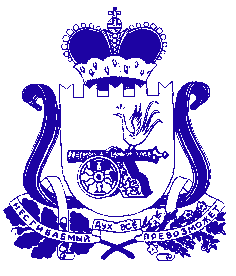 АДМИНИСТРАЦИЯЛЕНИНСКОГО СЕЛЬСКОГО ПОСЕЛЕНИЯПОЧИНКОВСКОГО РАЙОНА СМОЛЕНСКОЙ ОБЛАСТИРАСПОРЯЖЕНИЕот «7» сентября  2021  года                                                    № 062       Во исполнение протокола от 30.08.2021 года № 7 заседания Комиссии по предупреждению и ликвидации чрезвычайных ситуаций и обеспечению пожарной безопасности муниципального образования «Починковский район» Смоленской области:      - обеспечить исполнение требований Федерального закона от 21.12.1994 г. № 69-ФЗ «О пожарной безопасности», постановления Правительства РФ от 16.09.2020 г. № 1479 «Об утверждении Правил противопожарного режима в Российской Федерации»;     - провести проверку наличия работоспособности ранее установленных автономных противопожарных извещателей (отв. Мызникова Т.И., Зыкова Л.В.);     - провести дополнительное информирование населения о необходимости соблюдения правил пожарной безопасности в быту, недопустимости оставления без присмотра несовершеннолетних и маломобильных граждан, недопустимости проведения несанкционированных палов сухой травянистой растительности. Обратить особое внимание на места проживания лиц, находящихся в социально опасном положении, особенно многодетных семей (отв. Летова О.Е.);     - продолжить разъяснительную работу и инструктажи среди населения по вопросам пожарной безопасности (отв. Лапыкина Н.В., Голубцова С.Ф., Романив Н.А., Цыганкова Т.А.);     - обеспечить доведение до населения информации о привлечении к административной и уголовной ответственности лиц, виновных в возникновении пожаров (отв. Мызникова Т.И., Зыкова Л.В.);     - провести проверку имеющихся водонапорных башен на предмет исправности (наличия) гаек используемых при заправке пожарных автомобилей, поверить подъезды к водонапорным башням (пирсам). Обеспечить бесперебойное функционирование источников противопожарного водоснабжения (отв. Ветрова Т.В., Голубцова С.Ф., Романив Н.А., Цыганкова Т.А.);     - дополнительно произвести размещение информации по вопросам пожарной безопасности на официальном сайте Администрации  сельского поселения в информационно-телекоммуникационной сети  интернет (отв. Зыкова Л.В.);     - проинформировать граждан находящихся в тяжелой жизненной ситуации о возможности направления их в учреждения социального обслуживания в соответствии с Федеральным законом  от 28.12.2013 г. № 442-ФЗ «Об основах социального обслуживания граждан в Российской Федерации»;     - продолжить установку в местах проживания граждан, находящихся в социально опасном положении, автономных противопожарных извещателей (отв. Летова О.Е.);     - провести мероприятия по очистке территорий населенных пунктов от мусора и иных горючих предметов (отв. Летова О.Е.);     - произвести обновление очищенных и минерализованных полос вокруг населенных пунктов (на угрозообразующих направлениях) (отв. Летова О.Е.);      Все мероприятия  проводить с учетом ограничений, введенных Указом Губернатора Смоленской области от 18.03.2020 г. № 24 «О введении режима повышенной готовности».     - Обеспечить постоянный контроль за оперативной обстановкой, производить немедленный доклад о всех происшествиях на подведомственных территориях в ЕДДС муниципального образования «Починковский район» Смоленской области по телефону 8(48149) 4-24-01 (всем сотрудникам Администрации сельского поселения);     - исключить сокрытие информации о пожарах и фактах горения сухой травянистой растительности (отв. Летова О.Е.);     - оказывать содействие начальнику ОНД и ПР Починковского, Монастырщинского и Хиславичского районов Башкирину Е.А. в установлении собственников земельных участков, не соблюдающих требования пожарной безопасности (отв. Летова О.Е.);     - усилить бдительность и контроль  за оперативной обстановкой в период подготовки и проведения важных общественно-политических мероприятий (отв. Летова О.Е.);     -  провести профилактическую работу по организации и обеспечению безопасности людей на водных объектах на территории  сельского поселения в осенне- зимний период (отв. Летова О.Е.);     - провести беседы с рыбаками о мерах безопасности на водных объектах;     - изготовить информационно - предупредительные знаки «Выход на лед запрещен» и произвести их установку с фото фиксацией (отв. Летова О.Е., Ветрова Т.В., Цыганкова Т.А., Голубцова С.Ф., Романив Н.А.);     - изготовить памятки по теме обеспечения безопасности людей на водных объектах, обеспечить их распространение среди жителей сельского поселения (отв Мызникова Т.И., Зыкова Л.В.);     - информировать население о правилах безопасности при нахождении на водных объектах и вблизи них.Глава муниципального образованияЛенинского сельского поселенияПочинковского района Смоленской области                                             Летова О.Е.О предупреждении и ликвидации чрезвычайных ситуаций и обеспечение пожарной безопасности на территории муниципального образования Ленинского сельского поселения Починковского района Смоленской области